SC 01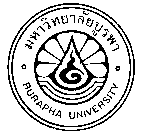 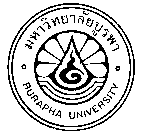 Thesis/Dissertation Proposed Title and Advisory Committee Approval Form--------------------------------------------------------------------------------------------Student’s name  ………………………………………Student ID.………………Semester of admission…………… /20........  Master’s Degree 	Plan	 	 A1(ก1)	 A2(ก2)  Doctoral Degree 	Plan		 1.1	 1.2   2.1	 2.2
Major………………………….....…................................... Phone…………………………………….. 	e-mail : ..............................................Proposed Thesis/Dissertation Title  ………………………………………………………………….…………………..................…………………………………………………………………………………...……………………………………………………………………………………………………………………..............……...………………………………………………..Proposed Thesis/Dissertation Advisory CommitteeQualification of the  Advisor: Full-time position with Ph.D. or Academic Position from Associate ProfessorQualification of the Co-Advisor: (if applicable) not over 2:  full time position with  Ph.D or Academic Position from Associate Professor.External academic expert must attach the form SC 12:  Resume indicate previous works and publications							          Signed……………………………………………..Student									Date………………………..…….….Name and academic positionName and academic positionHighest degree InstitutionSignature1. Advisor2. Co-Advisor3. Co-advisorRecommendation:	  Endorsed		  Not EndorsedSigned……………………………..…………….	…(……………………………………………...)Chairperson, Degree Program CommitteeDate……................….….Recommendation:	  Endorsed		  Not EndorsedSigned……………………………..…………….(……………………………………………...)Head of DepartmentDate……......................….…Approval Status	  Approved		  Not Approved						Signed …………………………………………………….							(……………………………………………...)								Dean of Faculty of Science							   Date……….../………..…/…….….Approval Status	  Approved		  Not Approved						Signed …………………………………………………….							(……………………………………………...)								Dean of Faculty of Science							   Date……….../………..…/…….….